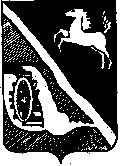 АДМИНИСТРАЦИЯ ШЕГАРСКОГО РАЙОНАТОМСКОЙ ОБЛАСТИР А С П О Р Я Ж Е Н И Е16.05. 2018	№ 246с. МельниковоОб окончании отопительного сезона 2017-2018 годовНа основании части 4 статьи 15 Федерального закона от 06.10.2003г. №131-ФЗ «Об общих принципах организации местного самоуправления в Российской Федерации», руководствуясь пунктом 5 Правил предоставления коммунальных услуг собственникам и пользователям помещений в многоквартирных домах и жилых домов, утвержденных Постановлением Правительства Российской Федерации от 06.05.2011г. №354, пунктом 11.7 Правил технической эксплуатации тепловых энергоустановок, утвержденных приказом Министерства энергетики Российской Федерации от 24.03.2003г. №115,СЧИТАЮ НЕОБХОДИМЫМ:1. Рекомендовать Главам сельских поселений, руководителям организаций коммунального комплекса, руководителям подведомственных учреждений Администрации Шегарского района:- с 18 мая 2018 года завершить отопительный сезон 2017-2018 годов;- с прекращением отопительного сезона приступить к ремонтным работам на объектах теплоснабжения с целью подготовки к осенне-зимнему периоду 2018-2019 годов.2. Настоящее постановление опубликовать в средствах массовой информации и разместить на официальном сайте администрации Шегарского района в информационно-телекоммуникационной сети «Интернет» (http://www.shegadm.ru).3. Контроль за исполнением настоящего распоряжения возложить на заместителя Главы Шегарского района по вопросам жизнеобеспечения и безопасности Викулова М.В.Глава Шегарского района						         В.Ф. МаргертЗверева Т.В.21451